No. PSST/MAB/Golden Jubilee           		                        Dated: 16-07-2016All Former Presidents PSSTAll Directors / General Managers of MillsAll Executive Committee Members of PSSTAll Office Bearers of PSST.                                                                                         Subject:   UPDATED circular 50th convention at HOTEL PC LAHORE ON 19-20 Sep, 2016.Dear Sirs,(This supersedes circular  dated 14-07-2016 issued by the General Secretary for being incomplete)Enclosed the following letters:50th convention Registration Performa both side printed. Please register before 31-08-2016. (01-leaf  Both sides printed)(You can make further photocopies if needed)Presentation of papers request:  Please send papers before 20, August-2016   (01-leaf  Both side printed) Reminder to send RT-4 Final (only remaining mills).  Please send before 31-08-2016, otherwise we cannot print and distribute at the time of 50th convention. 		         (01-Page) Reminder to send outstanding (2016) subscription of mills @ Rs. 10,000/- ea and members at Rs. 500/- ea (only remaining mills).                                                                                                (01-Page) Kindly favour us with your co-operation and take action before the dead lines mentioned above for successful arrangements.Yours Sincerely,                                                                                            (Total 7 pages including cover page)For Pakistan society of sugar technologists	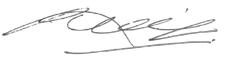 Murad A. Bhatti                                                     Or to:  Mr.Zahid Mahmood Qureshi GS PSSTPresident PSST                                                                   Gm ,Layyah Sugar Mills LayyahGroup Technical Director,                                                  (Contacts given in Footer.)Haq Bahu Sugar Mills (Pvt.) Ltd.Present Address: !8- Shahtaj welfare Society, Walton Rd. Lahore Cantt-54839.Cell No. 0323-6569732, Email: muradb772@gmail.com(NOTE: IF REGISTERATION FORM/FEES IS SENT TO GS, PLEASE SEND COPY TO PRESIDENT AND VICE A VERSA)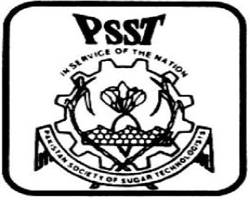 PAKISTAN SOCIETY OF SUGAR TECHNOOGISTS. Golden Jubilee Annual Convention, September 19-20, 2016.Hotel Pearl Continental Mall Rd. Lahore.                      CONVENTION REGISTRATION FORM(P A R T I C I P A T I O N   I S   S T R I C T L Y   B Y   R E G I S T R A T I O N)Name: ………………………………………………………………………………….………      	Designation: ……………………………………………….…………………………………… Address & Contact:…………………………………………………………….………….     	Telephone # ……………………………………. Fax #.........………….........................................     	E-mail # ……………………………................... Cell # .………………………………….……….CATEGORY OF MEMBERSHIP.For Sugar Industry Personnel  ( Member/Associate Member/Affiliate Member. For Research Organization-MemberOther than Sugar Industry Personnel/vendor             (     ) Government Organization 	(     ) Financial Institution 		(     ) Commercial Concern For Foreign Nationals (They will make their visa arrangements themselves).      (i)  Name………………………	(ii) Nationality ………….……… (iii) Profession …………….……     (iv) Organization………………………………….……(v) Passport # ...……..……..………..… Will you stay in the host hotel? ﴾ Yes / No ﴿														(Signature) Encl: Cash /DD / Banker’s cheque / (Cross cheque accepted  only if MCB) #………………………… Amount:………………Note: The Registration Form duly filled in along with DD/Cheque (IN FAVOR OF PSST)may please be returned to the following address by courier latest by August- 31st, 2016. Incomplete form will not be entertained.MURAD A. BHATTI						President, PSST, Group Technical Director,	Haq Bahu Sugar Mills Ltd. (Please note address change)Murad A. Bhatti, Present Address-18- Shahtaj welfare Society Walton Rd. Lahore Cantt. 54839Cell# +92-(323) 6569732, E-mail # muradb772@gmail.com                                           OR         ZAHID MAHMOOD QURESHI						               General Secretary /General Manager Layyah Sugar Mills Layyah.					               Ph. N0. 0606 410014, Cell # +92 (300) 8738847, email:zahidmahmoodqureshi67@gmail.com.                      Page1 of 2                                                                 (See reverse for page 2of 2)NOTES (On Back side of Regn. form)ANNUAL MEMBERSHIP SUBSCRIPTION (Mandatory for all).All participants are to ensure that no annual membership dues are outstanding in their name, as participation will be barred to members with outstanding dues: PSST Annual Membership Fee (Category 3a).	Rs.500.00 / year – Rs.300.00 –(Rs.200/-(for assoc.trainee) PSST Membership Fee (Category 3b) 		Rs.500.00 PA   PSST Membership Fee (Category 3c) 		Rs.1,500.00 PA (For Domestic outside sugar industry) PSST Membership Fee (Category 3d)-		Rs.5000.00 ($50) PA (for Foreigner)CONVENTION REGISTRATION FEE: (each)Participants Category 3a & 3b Paid before 30th August, 2016 	              =	Rs.3, 500.00 Spouse / Children (07 years & above)   =	Rs.3, 000.00	 Paid before 10th.Sept.2016 		=	Rs.4, 000.00	Please registerPaid after 1 0th.Sept.2016 and on site    =	Rs.4, 500.00 	 in advance and save extra charge.        2.    Participants Category (3c) 		=	Rs.6, 000.00         Moreover, PSST souvenirs 	               Spouse 				=	Rs.5, 500.00 	 will only be given to those who 		(Registration fees for on spot registration=      Rs.7,500.00   register in advance.(Please bring receipt)        3.    Participants Category (3d) 		=	   $.100.00 Spouse 					=	   $.100.00 NB:       The above registration fee schedule is for the PSST members who have paid the prescribed annual              Fees. The outstanding PSST subscription fee will have to be paid to qualify for registration.BANK DETAILS IF ONLINE REMITTANCE: ( Write your name on scanned copy of deposit slip and send to PSST) Name of Bank 		:	Muslim Commercial Bank Limited, 18- Hazari Distt: JhangAccount Number	: 	0786 4199 8100-7501. Branch Code:	0405Title of Account	: 	Pakistan Society of Sugar Technologists Note:      i). Registration Fee is neither refundable nor transferable        ii).    A proper receipt will be issued by PSST President / General Secretary on receipt of delegate fee.       iii).   All delegates must bring the original payment receipts to avoid any inconvenience.       iv)    Delegates from Sugar mill / Research Organizations whose papers are accepted by president for  presentation     	at the convention are exempt from payment of registration fee but they will have to fill and return the 	registration form. Fee will have to be paid if paper is not accepted.              (This facility is for members who have paid yearly subscription @ Rs. 500/-each, or as applicable.)       v).    Foreign Nationals can also pay the fee on arrival, but they must confirm their participation latest by 20th.August                          2016 through email and also send scan copy of DD / Bank cross cheque by email / mail.     Vi )   PSST reserves the right to refuse any registration/entry without assigning any reason. HOTEL ACCOMMODATION-(In order of distance & economy) Delegates intending to stay in any hotel must get their rooms reserved/confirmed directly with the hotel well in time because of limited availability of rooms in host hotel. Special room rates negotiated with the selected hotels are as under:                                           SINGLE OCCUP.             DOUBLE OCCUP.	        a)   Hotel P.C. Mall Lahore.                       Corporate Room     Rs. 13000.00+Tax            Rs. 15000.00+Tax       b)   Hotel Avari Mall Lahore.                     Deluxe Room	       Rs. 11,500.00+Tax           Rs. 12,500.00+Tax-	-       c)   Hotel Falettis Lahore (Behind Avari)  Executive Room     Rs. 11,000.00+Tax	          Rs. 12,000.00+Tax.	       d)   Hotel Hospitality Inn, Lhr.                    Deluxe Room          Rs.10, 500/- +Tax             Rs.12000 + tax       e)   Hotel Indus the Mall Lahore.               Standard Room       Rs. 3,000.00+Tax 	          Rs. 4,000.00+Tax 	HOTEL PHONE NUMBERS (Near host hotel PC)             Hotel P.C. The Mall Lahore.(Host Hotel)Tel: +92(42) 111-505-505, Fax: +92 (42) 36362760,	email: salespchl@hashoogroup.com Hotel Avari, Lahore. 		Tel: +92 (42) 111-282-747, Fax: +92 (42) 36369357,	email: resvlhe@avari.com Hotel Falletis, Lahore. Tel: +92 (42) 111-444-333, Fax: +92 (42) 36373499,	email: sm@falletishotel.com       4.      Hotel Hospitality Inn, Lahore.  Tel:0423 6310077,0323-4329121,email: smm1@hospitalityinnlahore.com        5.      Hotel Indus, Lahore. Tel: +92 (42) 36302856, Mob: +92 (0331) 4140228, email: hoteindus@gmail.comTHE PAKISTAN SOCIETY OF SUGAR TECHNOLOGISTS   	AN ORGANISATION TO PROMOTE THE KNOWLEDGE & PRACTICE OFSUGAR TECHNOLOGY & KINDRED BRANCHES OF SCIENCERef:	PSST/GTD/-								Dated: 16-07-2016All General Managers of Sugar Mills /All Executive Committee Members of PSST.                               PRESENTATION OF PAPERS AT THE 50TH ANNUAL CONVENTION (LAHORE)(DEADLINE FOR RECEIPT OF PAPERS 20-08-2016)(DEADLINE FOR RECEIPT OF PAPERS 31-08-2016  WITHOUT GOLDMEDAL COMPETITION)Dear Sir,	This is to remind you that the Golden Jubilee annual convention is scheduled to be held at the Pearl Continental/Avari Hotel Lahore on 19-20 September 2016.All members of PSST are requested to write and also urge upon the juniors and colleagues to prepare and present research and / or latest informatory papers at the forthcoming convention.It will be only with your keen interest and active participation that professional, technical and scientific knowledge is disseminated and transferred to the juniors & colleagues which is the ultimate aim of the convention.INCENTIVEAs a gesture of encouragement PSST will give copy of proceedings free and also not charge convention participation fees from the members presenting paper. (01 Per paper) Any PSST member needing my assistance/guidance may call on my cell # 03236569732 or email given below of myself and office bearers:-The members desirous of presenting a paper are requested to send to the President PSST or General Secretary by email or courier, 1 typed copy each of the paper and abstract +soft copy of paper copied on CD in M.S Word format (descriptive format suitable for printing in proceeding book)All papers will be presented on Power Point multimedia.Format for papers is printed on reverse side of this page which may be followed. ADDRESS FOR SENDING PAPERSPRESIDENT: Mr. Murad Ali Bhatti, Group Technical Director, Haq Bahu Sugar Mills Pvt Ltd. (Present Address)-18- Shahtaj Welfare Society Walton Road Lahore Cantt 54839 Cell # 0323-6569732,  email: muradb772@gmail.comGENERAL SECRETARY : Mr. Zahid Manmood Qureshi General Manager,Layyah Sugar Mills(Pvt.) Ltd.Layyah, ph.0606 410014,cell no.03008738847,email zahidmahmoodqureshi67@gmail.comV.P (Agri) for Cane Papers. Mr. Manzoor Hussain Malik, S.V.P Agriculture Shakarganj Mills Ltd. Toba Road, Jhang, Cell # 0347-6542814, Fax: 047-7652811, Ph: 047-7652801-05,  email: manzoor.malik@shakarganj.com.pk Thanking you,Yours truly,                                                                                              Murad Ali Bhatti                                        President PSST	                           PAKISTAN SOCIETY OF SUGAR TECHNOLOGISTSFORMAT FOR TECHNICAL AND CANE PAPERS1. Title:			 (To be sent in MS Word format) 2. Authorship:	There is no restriction on number of authors, but we believe that a maximum of two (2) authors is desired. Associates should be covered by acknowledgement. The name (S) of Authors (S) should be accompanied by the name of the institution they represent, which should be marked at the end of the first page of paper.3. Abstract:	The abstract of the paper may be placed (not more than 200 words) after the title / authors heading.4. Introduction:	The introduction may contain overall purpose of the paper and provide information on the previous work of experience on the theme of the paper.5. Main Body of the Paper:	Main body of the paper should consist of the following sections:-Material and methodsResults DiscussionsSummary, Conclusion and Recommendations. 6. Length:	Length of paper may be limited to 3500 words, plus 	necessary tables and figures. Presentation time will be  15-16 minutes.7. Acknowledgement:	Where authors desire, they may include a short section of	acknowledgement. (Not to be read out)8. Reference/Review of 	To be written in systematic manner that is name of      Literature:	authors, year of publication, title of paper/book,		Publisher /Magazine, page #(S) etc.9. Subject Matter:	Contents must be previously un-printed, appropriately		relevant to sugar Technology/ Agriculture, of sufficient		Technical/Scientific worth and without undue commercial bias.10. Final Copy:	Complete paper should be emailed directly to the president 		PSST at muradb772@gmail.com and / or to the General Secretary		zahidmahmoodqureshi67@gmail.com & relevant VPs by email. 		If email is not available one typed copy plus CD 		(in hard cover) must be supplied by courier. Tables must be 		kept to minimum number, be in portrait format and the		maximum size of each table should be A4.NOTE:                         Authors please bring 5 print outs of article for  those sitting on the stage.11. Power Point:	Authors are requested to forward CD of the paper in		Power Point & (MS Word in descriptive format suitable for printing)                                                (To bring paper in USB/CD for presentation in power point, font size in P.P,28, font style Calibri and background golden yellow),font color black..12. Last date of submission.	20 August 2016 for competition and 31-08-2016 the latest.13. Presentation Time:  Paper presentation time at the convention: 15-16 minute maximum.Note: No paper will be accepted after printing of schedule (31-08-2016).                  Murad A. Bhatti 
                 President PSSTPAKISTAN SOCIETY OF SUGAR TECHNOLOGISTSNo. PSST/MAB/Golden Jubilee						Dated: 16-07-2016All General Managers of MillsAll Executive Members of PSSTAll Office Bearers of PSST5th REMINDERSubject:   RT – 4 Final for the season 2015-16Dear Sir,Season 2015 – 16 has closed long ago but RT-4 report of your mills is not yet received. Kindly send by courier one copy of Final report RT – 4 to the undersigned on the address given below signature or to the General Secretary (Mr. Zahid Mahmood Qureshi) GM Layyah Sugar Mills Layyah  so that we are able to compile, print and present Final Synopsis of Technical results for the season 2015-16 before next convention of PSST.Thanking you,Yours Sincerely,Murad A. BhattiPresident PSSTGroup Technical Director,Haq Bahu Sugar Mills (Pvt.) Ltd.(Present Address) 18- Shahtaj Welfare Society, Lahore cantt. 54839.,Cell No. 0323-6569732, Email: muradb772@gmail.com PAKISTAN SOCIETY OF SUGAR TECHNOLOGISTSNo. PSST/MAB/Golden Jubilee						           Dated: 16-07-2016(4th REMINDER)M/s ---------------------------------Sugar Mills.Subject: 	OUTSTANDING Payment of psst subscription for the year 2016.(MILLS AND MEMBERS)Dear Sir,PSST is a non profit organization engaged in dissipation and sharing of technical knowledge among sugar mills professionals. PSST serves the cause of sugar industry.Each sugar mills has to pay a nominal amount of Rs. 10,000/- per year to patronise PSST.Sir, Some of the sugar mills have already paid their subscription they should ignore this notice.Your mill is also requested to pay the outstanding subscription of Rs. 10, 000 /- to PSST.We shall be grateful if you very kindly send us a crossed cheque of Rs. 10,000/- payable to Pakistan Society of Sugar Technologists through Bank A/C No. MCB.0786 4199 8100 7501 Athara Hazari Code 0405.The cheque may be sent to the President PSST on the address given below signature.Note: The subscription can also be sent to the GS PSST ,Mr Zahid Mahmood Qureshi c/o Layyah Sugar Mills Layyah.Thanking you,Yours Sincerely,Murad A. BhattiPresident PSSTGroup Technical Director,Haq Bahu Sugar Mills (Pvt.) Ltd.(Lahore Address) 18- Shahtaj welfare Society Walton Road, Lahore Cant-54839Cell No. 0323-6569732, Email: muradb772@gmail.com